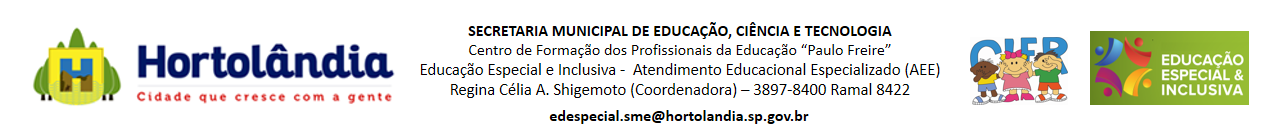 ATIVIDADES COMPLEMENTARES DA EDUCAÇÃO ESPECIAL (INCLUSÃO) Escola: E.M.E.F Proª Maria Célia Cabral do AmaralProfessor/AEE: Marilande SilvaData: 16/08/21 a 20/08/21AUTOAVALIAÇÃO: A atividade deverá ser entregue para professora de Educação Especial no retorno às aulas. Bibliografia: https://www.filholeitor.com.br/p/jogos-de-matematica-para-imprimir.htmlATIVIDADE: Corrida dos númerosObjetivo: Aprender contar e a reconhecer os números até 100, a contar para a frente e para trás usando uma tabela até 100, e a somar dois números até 6.Materiais: Atividade impressa, dados e pinos (ou uma bolinha de papel, tampinha, botão)Desenvolvimento: Recortar a cartela e os dados e colar num papel mais mais grosso( papel cartão ou cartolina. Depois, os jogadores começam no quadradinho com o número 1, revezando-se para jogar. Cada jogador, na sua vez, lança os dois dados e avança com seu pino ( pode usar como pino, botal ou alguma semente) um número de casas equivalente à soma dos números de pontos sorteados pelos dados. Se o pino parar em um quadradinho colorido, deve seguir as instruções conforme indicado na legenda abaixo da tabela. Ganha quem chegar primeiro ao quadradinho com o número 100.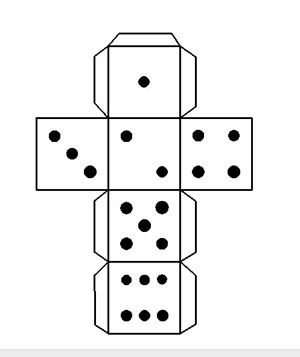 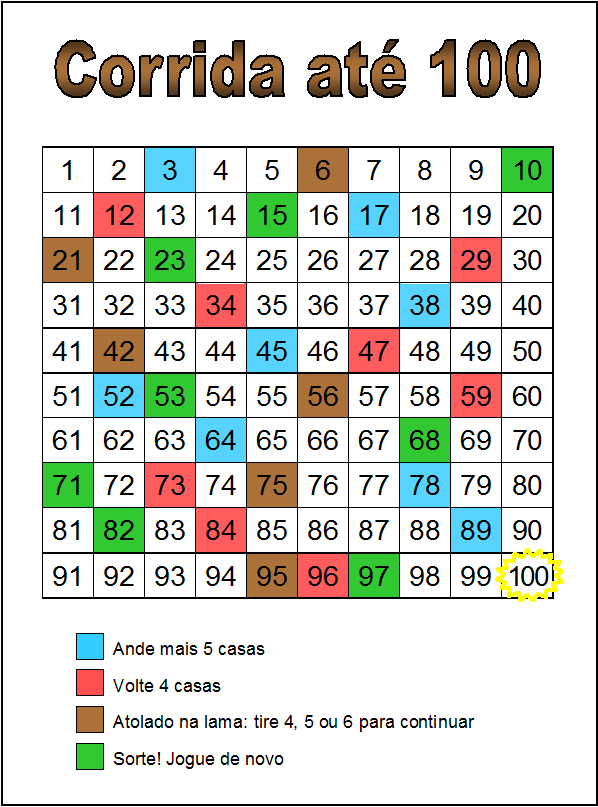 Atividade: SimetriaObjetivo: Reproduzir e completar a simetria de figuras.COMPLETE A OUTRA PARTE DO GATO. ( SIMETRIA)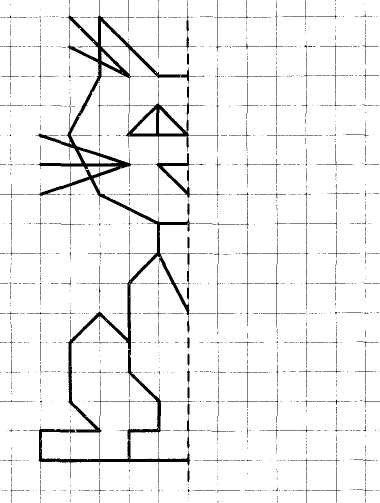 REPRODUZA A FIGURA AO LADO PARTINDO DO PONTO INDICADO.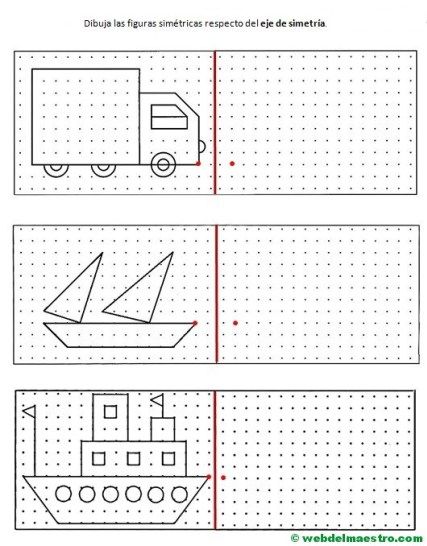 ATIVIDADES COMPLEMENTARES DA EDUCAÇÃO ESPECIAL (INCLUSÃO) Escola: E.M.E.F Proª Maria Célia Cabral do AmaralProfessor/AEE: Marilande SilvaData: 16/08/21 a 20/08/21AUTOAVALIAÇÃO: A atividade deverá ser entregue para professora de Educação Especial no retorno às aulas.Bibliografia: https://www.aulapt.org/2018/11/22/refuerzo-de-matematicas-3o-primaria-lectura-de-horashttp://123kidsfun.com/valentines/Objetivo: Despertar a atenção e concentração, conhecer e estabelecer medidas de tempo.Atividade: Ache o PokemonProcure no quadro a quantidade de cada personagem indicado, depois que encontrar, pinte ou circule.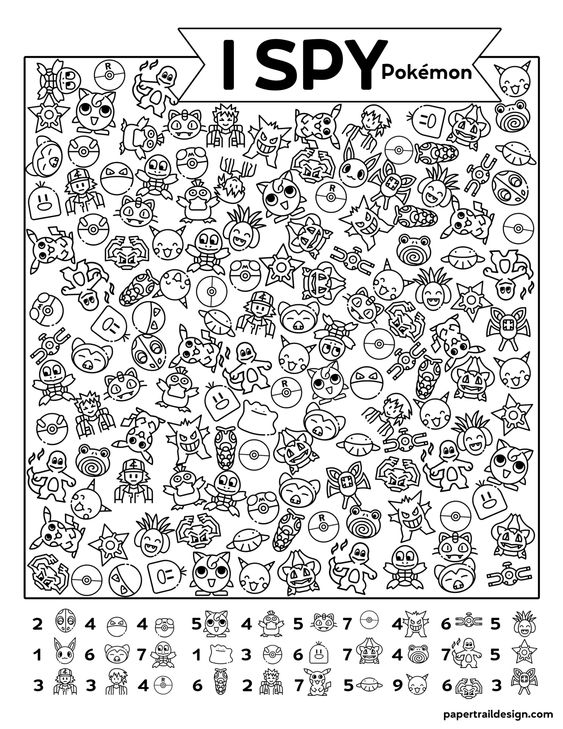 ATIVIDADE: Que horas são?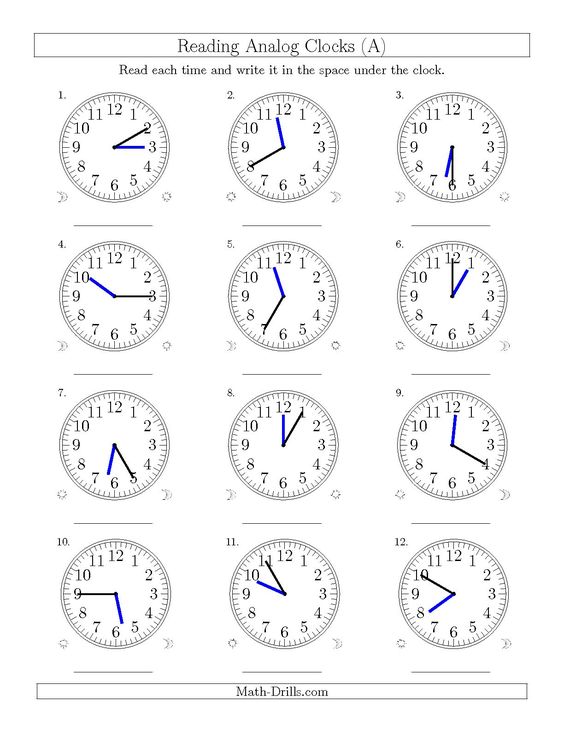 ATIVIDADE: Desenhe os ponteiros indicando a hora.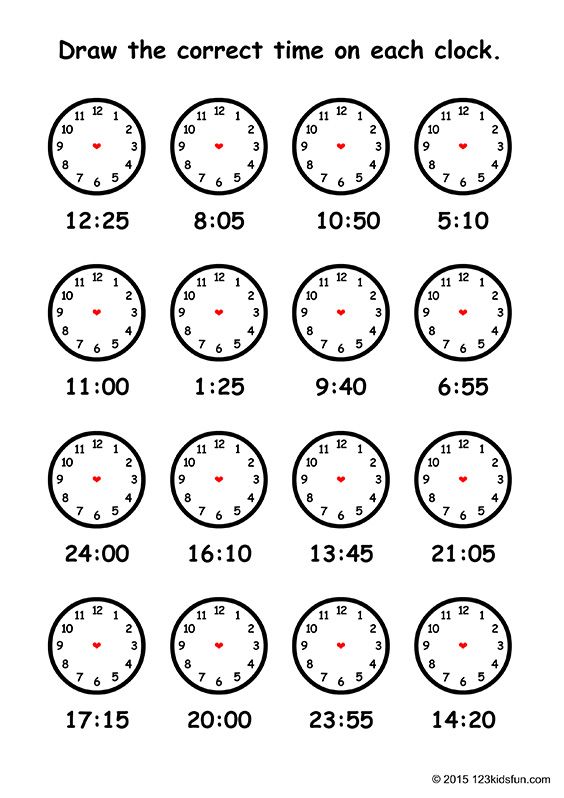 ATIVIDADES COMPLEMENTARES DA EDUCAÇÃO ESPECIAL (INCLUSÃO) Escola: E.M.E.F Proª Maria Célia Cabral do AmaralProfessor/AEE: Marilande SilvaData: 16/08/21 a 20/08/21AUTOAVALIAÇÃO: A atividade deverá ser entregue para professora de Educação Especial no retorno às aulas.Bibliografia: https://www.reab.me/imagens-para-trabalhar-e-brincar-com-sequencia/ Atividade: Treino de linguagemObjetivo: Desenvolver a fala, observar e descrever a mudança ocorrida em cada cena em seus aspectos físicos.Materiais: Atividade impressa, cartolina.Desenvolvimento: Recorte as figuras e cole num papel mais grosso, organize as sequências dos acontecimentos, pedindo para que a criança conte a história observando as mudanças nas sequências das cenas. Pode dar um nome para os personagens, o importante é que a criança conte a história para que desenvolta a linguagem e exponha suas ideias e expressões. Durante o momento em que a criança tiver contando a história grave o áudio e envie no whatsapp para o professora.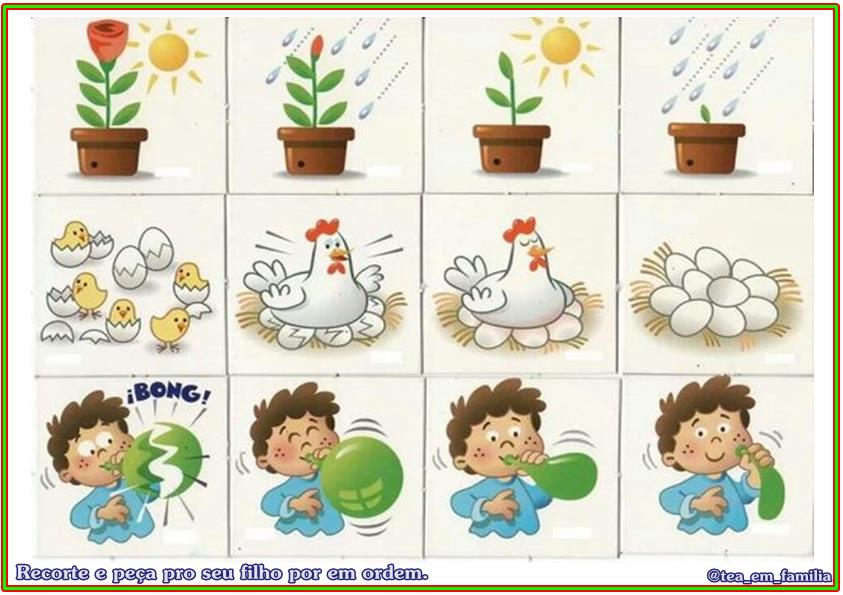 